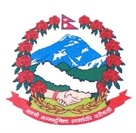 Statement by the delegation of Nepal37th session of the Working Group on the Universal Periodic ReviewUPR of Georgia 26 January 2020Time: 1 min 5 secsMadam President,Nepal warmly welcomes the delegation of Georgia to the third cycle of UPR and we appreciate their commitment for the protection of human rights.We welcome Georgia’s measures for the protection of environment, including by adopting the National Waste Management Strategy.The implementation of program on providing shelter for street children is noteworthy and we encourage Georgia to continue effective measures for their rehabilitation and social integration.We appreciate the measures adopted by Georgia to combat violence against women.In a constructive spirit, we recommend Georgia the following for their consideration:Take effective measures to ensure women’s representation at decision-making level in the political and public life.Continue efforts to combat discrimination, including on grounds of gender, sexual orientation, and disability.We wish Georgia a successful UPR.I thank you.